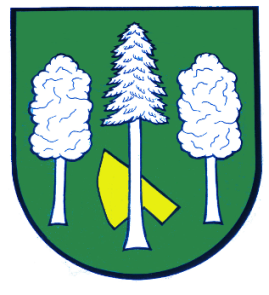 Hlášení ze dne 16. 10. 20231) Pěstitelská pálenice ve Velkém Újezdě oznamuje, že přijímá přihlášky na pálení kvasu v pondělí a pátky od 9:00 do 11:00 hodin a od 13:00 do 17:00 hodin, a to buď na telefonu 585 358 168 nebo osobně v místě provozovny. Případní zájemci se hlaste, prosím, co nejdříve, nejlépe ještě v měsíci říjnu. Z důvodu letošní malé úrody ovoce bude sezóna pálení krátká, a to pouze v listopadu a prosinci.2) Sdružení kominíků a topenářů bude provádět v naší obci v pondělí 30. 10. 2023 požadované kontroly a čištění komínů za 450 Kč, čištění plynových kotlů za 450 Kč a revize kotlů na tuhá paliva za 1 100 Kč. Dále nabízí vložkování a frézování komínů. Zájemci se mohou objednat telefonicky na telefonním čísle 608 748 989.3) Stavební úřad a matrika ve Velkém Újezdě budou od středy 18. do pátku 20. 10. 2023 z důvodu čerpání dovolené uzavřeny.4) Pojízdná prodejna Paula přijíždí do naší obce každé úterý a čtvrtek, a to na horní zastávku v čase 7:05 až 7:15 hodin a k bývalému obchodu v čase 7:15 až 7:20 hodin. Prodává pečivo, koláče, vánočky, ovocné, uzené a kynuté knedle, zákusky a další.